Section 3.  Technical Proposal - Standard FormsThe Technical Proposal shall be submitted in the accordance with the forms and formats attached to this section as listed below:TECH-1	Technical Proposal Submission FormTECH-2	Consultant’s Organization and ExperienceA	Consultant’s OrganizationB	Consultant’s ExperienceTECH-3	Comments or Suggestions on the Terms of Reference and on Counterpart Staff and Facilities to be provided by the OURA	On the Terms of ReferenceB	On the Counterpart Staff and FacilitiesTECH-4	Description of the Approach, Methodology and Work Plan for Performing the AssignmentTECH-5	Team Composition and Task AssignmentsTECH-6	Curriculum Vitae (CV) for Proposed Professional StaffTECH-7	Staffing ScheduleTECH-8	Work ScheduleNote that instructions included in square brackets are for your guidance only and should not be included in the Proposal submitted.Form  TECH-1  Technical Proposal Submission Form[Address, Date]To:	Office of Utilities Regulation	3rd Floor, PCJ Resource Centre	36 Trafalgar Road	Kingston 10	Attention:  Consultancy Services to provide Expert Advice on Tariff Design for Jamaica Public Service Company LimitedDear Sirs:	We, the undersigned, offer to provide Consultancy Services to provide Expert Advice on Tariff Design for Jamaica Public Service Company Limited in accordance with your Request for Proposals dated 2018 October 18, (the “RFP”) and our Proposal.  We are hereby submitting our Proposal, which includes this Technical Proposal, and a Financial Proposal sealed in a separate envelope.[We are submitting our Proposal in association with: [Insert a list with full name and address of each associated Consultant if applicable].We hereby declare that all the information and statements made in this Proposal are true and accept that any misinterpretation contained in it may lead to our disqualification.If negotiations are held during the period of validity of the Proposal, i.e., before the expiration of date indicated in Paragraph Reference 1.11 of the Data Sheet included in the RFP, we undertake to negotiate on the basis of the proposed staff.  Our Proposal is binding upon us and subject to the modifications resulting from Contract negotiations.We undertake, if our Proposal is accepted, to initiate the consulting services related to the assignment not later than the date indicated in Paragraph Reference 7.2 of the Data Sheet included in the RFP.We understand you are not bound to accept any Proposal you receive.Yours sincerely,Authorized Signature:  	Name and Title of Signatory:  	Name of Firm:  	Address:  	Form  TECH-2  Consultant’s Organization and ExperienceA - Consultant’s Organization[Provide here a brief description of the background and organization of your firm/entity and each associate for this assignment.]B - Consultant’s Experience[Using the format below, provide information on each assignment for which your firm, and each associate for this assignment, was legally contracted either individually as a corporate entity or as one of the major companies within an association, for carrying out consulting services similar to the ones requested under this assignment.]Firm’s Name:  	Form  TECH-3  Comments and Suggestions on the Terms of Reference and on Counterpart Staff and Facilities to be Provided by the OURA - On the Terms of Reference[Present and justify here any modifications or improvement to the Terms of Reference you are proposing to improve performance in carrying out the assignment (such as deleting some activity you consider unnecessary, or adding another, or proposing a different phasing of the activities).  Such suggestions should be concise and to the point, and incorporated in your Proposal.]B - On Counterpart Staff and Facilities[Comment here on counterpart staff and facilities to be provided by the OUR according to Paragraph Reference 1.4 of the Data Sheet including: administrative support, office space, local transportation, equipment, data, etc.] Form  TECH-4	Description of Approach, Methodology and Work Plan for Performing the Assignment[Technical approach, methodology and work plan are key components of the Technical Proposal.  You are suggested to present your Technical Proposal (inclusive of charts and diagrams) divided into the following three chapters:Technical Approach and Methodology,Work Plan, andOrganization and Staffinga)	Technical Approach and Methodology.  In this chapter you should explain your understanding of the objectives of the assignment, approach to the services, methodology for carrying out the activities and obtaining the expected output, and the degree of detail of such output. You should highlight the problems being addressed and their importance, and explain the technical approach you would adopt to address them. You should also explain the methodologies you propose to adopt and highlight the compatibility of those methodologies with the proposed approach.b)	Work Plan.  In this chapter you should propose the main activities of the assignment, their content and duration, phasing and interrelations, milestones (including interim approvals by the OUR), and delivery dates of the reports. The proposed work plan should be consistent with the technical approach and methodology, showing understanding of the TOR and ability to translate them into a feasible working plan. A list of the final documents, including reports, drawings, and tables to be delivered as final output, should be included here. The work plan should be consistent with the Work Schedule of Form TECH-8. c)	Organization and Staffing.  In this chapter you should propose the structure and composition of your team. You should list the main disciplines of the assignment, the key expert responsible, and proposed technical and support staff.]Form  TECH-5  Team Composition and Task AssignmentsForm  TECH-6	Curriculum Vitae (CV) for Proposed Professional Staff1.	Proposed Position  [Insert position assigned to the staff]:  	2.	Name of Firm  [Insert name of firm proposing the staff]:  	3.	Name of Staff  [Insert full name]:  	4.	Date of Birth:  	 Nationality:  	5.	Education  [Indicate college/university and other specialized education of staff member, giving names of institutions, degrees obtained, and dates of obtainment]:  	6.	Membership of Professional Associations:  	7.	Other Training  [Indicate significant training since degrees under 5 – Education, where obtained]:  	8.	Countries of Work Experience:  [List countries where staff has worked in the last ten years]:	9.	Languages  [For each language indicate proficiency: good, fair, or poor in speaking, reading, and writing]:  	10. Employment Record [Starting with present position, list in reverse order every employment held by staff member since graduation, giving for each employment (see format here below): dates of employment, name of employing organization, positions held.]:From  [Year]:  	 To  [Year]:  	Employer:  	Positions held:  	13.	Certification:I, the undersigned, certify that to the best of my knowledge and belief, this CV correctly describes myself, my qualifications, and my experience.  I understand that any wilful misstatement described herein may lead to my disqualification or dismissal, if engaged.	 Date:  	[Signature of staff member or authorized representative of the staff]	Day/Month/YearFull name of authorized representative:  	Form  TECH-7  Staffing Schedule11	For Professional Staff the input should be indicated individually; for Support Staff it should be indicated by category (e.g.: draftsmen, clerical staff, etc.).2	Months are counted from the start of the assignment.  For each staff indicate separately staff input for home and field work.3	Field work means work carried out at a place other than the Consultant's home office.                       Full time input		                       Part time inputForm  TECH-8  Work Schedule1	Indicate all main activities of the assignment, including delivery of reports (e.g.: inception, interim, and final reports), and other benchmarks such as OUR approvals.  For phased assignments indicate activities, delivery of reports, and benchmarks separately for each phase.2	Duration of activities shall be indicated in the form of a bar chart.Section 4.  Financial Proposal - Standard FormThe Financial Proposal Standard Form shall be used for the preparation of the Financial Proposal according to the instructions provided under paragraph. 3.6 of Section 2.  FIN-1	Financial Proposal Submission FormFIN-2	Summary of CostsFIN-3	Breakdown of Costs by ActivityFIN-4	Breakdown of RemunerationFIN-5	Reimbursable expensesNote that instructions included in square brackets are for your guidance only and should not be included in the Proposal submitted.Form  FIN-1  Financial Proposal Submission Form[Address, Date]To:	Office of Utilities Regulation	3rd Floor, PCJ Resource Centre	36 Trafalgar Road	Kingston 10Attention: Consultancy Services to Provide Expert Advice on Tariff Design for Jamaica Public Service Company LimitedDear Sirs:We, the undersigned, offer to provide Consultancy Services to Provide Expert Advice on Tariff Design for Jamaica Public Service Company Limited in accordance with your Request for Proposals dated 2018 October 18 (the “RFP”) and our Technical Proposal.  Our attached Financial Proposal is for the sum of [Insert amount(s) in words and figures1].  This amount is inclusive of all taxes, for which we may be liable.Our Financial Proposal shall be binding upon us subject to the modifications resulting from Contract negotiations, up to expiration of the validity period of the Proposal, i.e. before the date indicated in Paragraph Reference 1.11 of the Data Sheet included in the RFP.Commissions and gratuities paid or to be paid by us to agents relating to this Proposal and Contract execution, if we are awarded the Contract, are listed below2:	Name and Address	Amount and	Purpose of Commission	of Agents	Currency	or GratuityWe understand you are not bound to accept any Proposal you receive.Yours sincerely,Authorized Signature:  	Name and Title of Signatory:  	Name of Firm:  	Address:  	1	Amounts must coincide with the ones indicated under Total Cost of Financial proposal in Form FIN-2.2	If applicable, replace this paragraph with: “No commissions or gratuities have been or are to be paid by us to agents relating to this Proposal and Contract execution.”Form FIN-2  Summary of Costs1	Indicate the total costs to be paid by the OUR.  Such total costs must coincide with the sum of the relevant Subtotals indicated in all Forms FIN-3 provided with the Proposal.Form  FIN-3  Breakdown of Costs by Activity11	Form FIN-3 shall be filled at least for the whole assignment.  In case some of the activities require different modes of billing and payment (e.g.: the assignment is phased, and each phase has a different payment schedule), the Consultant shall fill a separate Form FIN-3 for each group of activities.  The sum of the relevant Subtotals of all Forms FIN-3 provided must coincide with the Total Costs of Financial Proposal indicated in Form FIN-2.2	Names of activities (phase) should be the same as, or correspond to the ones indicated in the second column of Form TECH-8.3	Short description of the activities whose cost breakdown is provided in this Form.4	Remuneration and Reimbursable Expenses must respectively coincide with relevant Total Costs indicated in Forms FIN-4, and FIN-5.Form  FIN-4  Breakdown of Remuneration11	Form FIN-4 shall be filled in for the same Professional and Support Staff listed in Form TECH-7.2	Professional Staff should be indicated individually; Support Staff should be indicated per category (e.g.: draftsmen, clerical staff).3	Positions of the Professional Staff shall coincide with the ones indicated in Form TECH-5.4	Indicate separately staff-month rate and currency for home and field work.Form  FIN-5  Breakdown of Reimbursable Expenses1	Delete items that are not applicable or add other items according to Paragraph Reference 3.6 of the Data Sheet.2	Indicate unit cost.3	Indicate route of each flight, and if the trip is one- or two-way.Assignment name:Approx. value of the contract (in current US$):Country:Location within country:Duration of assignment (months):Name of the procuring entity:Total No of staff-months of the assignment:Address:Approx. value of the services provided by your firm under the contract (in current US$):Start date (month/year):Completion date (month/year):No of professional staff-months provided by associated Consultants:Name of associated Consultants, if any:Name of Key Personnel involved and functions performed (indicate most significant profiles such as Project Director/Coordinator, Team Leader):Was benchmark data used in this assignmentYes ___ No___Narrative description of Project:Narrative description of Project:Description of actual services provided by your staff within the assignment:Description of actual services provided by your staff within the assignment:Professional StaffProfessional StaffProfessional StaffProfessional StaffProfessional StaffName of StaffFirmArea of ExpertisePosition AssignedTask AssignedTask Assigned11.Detailed Tasks Assigned[List all tasks to be performed under this assignment by the individual to which the Curriculum Vitae corresponds]12.	Work Undertaken that Best Illustrates Capability to Handle the Tasks Assigned[Among the assignments in which the staff has been involved, indicate the following information for those assignments that best illustrate staff capability to handle the tasks listed under point 11.]Name of assignment or project:  	Year:  	Location:  	OUR:  	Main project features:  	Positions held:  	Activities performed:  	N°Name of StaffStaff input (in the form of a bar chart)2Staff input (in the form of a bar chart)2Staff input (in the form of a bar chart)2Staff input (in the form of a bar chart)2Staff input (in the form of a bar chart)2Staff input (in the form of a bar chart)2Staff input (in the form of a bar chart)2Staff input (in the form of a bar chart)2Staff input (in the form of a bar chart)2Staff input (in the form of a bar chart)2Staff input (in the form of a bar chart)2Staff input (in the form of a bar chart)2Staff input (in the form of a bar chart)2Total staff-month inputTotal staff-month inputTotal staff-month inputN°Name of Staff123456789101112nHomeField3TotalForeignForeignForeignForeign1[Home]1[Field]22333nnSubtotalSubtotalSubtotalSubtotalLocalLocal1[Home]1[Field]222nnSubtotalSubtotalSubtotalSubtotalTotalTotalTotalTotalN°Activity1Months2Months2Months2Months2Months2Months2Months2Months2Months2Months2Months2Months2Months2N°Activity1123456789101112n12345NItemCostsItemUNITED STATES DOLLARSTotal Costs of Financial Proposal 1 Group of Activities (Phase):2Description:3Cost componentCostsCost componentUNITED STATES DOLLARSRemuneration4Reimbursable Expenses 4SubtotalsName2Position3Staff-month Rate4Foreign Staff[Home][Field]Local Staff[Home][Field]N°Description1UnitUnit Cost2Per diem allowancesDayInternational flights3TripMiscellaneous travel expensesTripLocal transportation costs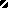 